Corona-Ratgeber des BSVÖ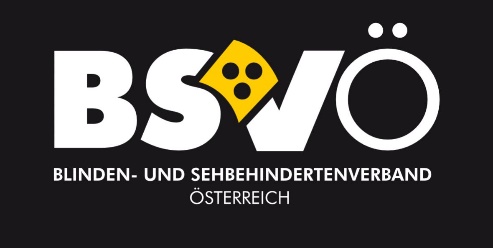 Seit die Corona-Pandemie auch Österreich erreicht hat, läuft das Leben nicht mehr in den gewohnten Bahnen. Für Menschen mit Behinderungen und so auch für blinde und sehbehinderte Menschen stellt die derzeitige und allgegenwärtige Krisensituation viele Herausforderungen dar. Der Blinden- und Sehbehindertenverband Österreich gibt in diesem Ratgeber Antworten auf grundlegende Fragen und fasst wichtige Anlaufstellen zusammen. Womit haben wir es zu tun?COVID-19 (coronavirus disease 2019 "Coronavirus-Krankheit 2019") ist eine durch das Coronavirus SARS-CoV-2 verursachte Infektionskrankheit. Sie wurde erstmals 2019 in Metropole Wuhan (Provinz Hubei) beschrieben, entwickelte sich im Januar 2020 in der Volksrepublik China zur Epidemie und breitete sich schließlich zur weltweiten COVID-19-Pandemie aus. Die genaue Ausbruchsquelle ist derzeit noch unbekannt. Es wird angenommen, dass sich das Virus wie andere Erreger von Atemwegserkrankungen hauptsächlich durch Tröpfcheninfektion verbreitet. Bezeichnung des Erregers: SARS-CoV-2Bezeichnung der Erkrankung: COVID-2019Vorbeugen und Verhindern einer AnsteckungSoziale Kontakte mit Freunden, Familie und Bekannten auf das Nötigste reduzieren Regelmäßig Hände mit Seife oder alkoholhaltigem Desinfektionsmittel waschen Gesicht und vor allem Mund, Augen und Nase nicht mit den Fingern berühren Händeschütteln und Umarmungen vermeiden In Armbeugen oder Taschentuch niesen, Taschentuch entsorgen 1 bis 2 Meter Abstand halten Räume regelmäßig lüften Bei Anzeichen von Krankheit zu Hause bleiben Handeln im ErnstfallEine leichte Infektion mit dem Coronavirus kann ohne Symptome ablaufen oder lediglich mit den Symptomen einer Erkältung einhergehen. Anzeichen einer schweren Infektion sind unter anderem: FieberHustenKurzatmigkeitAtembeschwerdenSollten Sie die beschriebenen Krankheitssymptome aufweisen, bleiben Sie zu Hause und kontaktieren Sie die 24h-Hotline 1450! Sollten Sie allgemeine Fragen zum Corona Virus haben, können Sie sich jederzeit an die 24h-Hotline 0800 555 621 wenden! Hier wird Ihnen gerne Auskunft gegeben. Augenärztliche Versorgung – Fachliche Information in Kooperation mit der Österreichischen Ophthalmologischen Gesellschaft (ÖOG)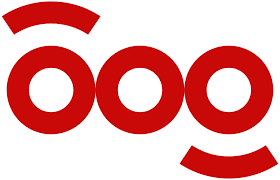 1. Welche Arten von augenärztlichen Untersuchungen werden trotz der Corona-Pandemie durchgeführt?Grundsätzlich werden alle Untersuchungen durchgeführt, aber nur, wenn sie unbedingt notwendig sind. Es gilt immer das Risiko einer Ansteckung mit dem möglichen Nutzen einer Untersuchung abzuwägen. Viele Patienten*innen bei Augenärzten sind älter oder fallen in eine Risikogruppe, was die Erkrankung COVID-19 betrifft. 
Vorgehen: Bitte rufen Sie bei Ihrem Augenarzt/Ihrer Augenärztin oder in der jeweiligen Ambulanz an. Sie erhalten dann je nach Dringlichkeit einen neuen Termin.2. Ich habe einen Termin für eine Untersuchung/Operation. Wie kann ich wissen, ob der Termin weiterhin aufrecht bleibt? Falls es sich um eine Routineuntersuchung handelt: Kontaktieren Sie bitte Ihre/n betreuende/n Augenarzt/Augenärztin telefonisch oder elektronisch und klären Sie ab, ob Ihr Termin so wichtig ist, dass der Termin wahrgenommen werden sollte! Je nach Krankengeschichte erhalten Sie einen neuen Termin, falls Sie nicht ohnehin bereits telefonisch verständigt wurden.Bei einer Operation werden Sie üblicherweise kontaktiert mit einer Absage und dann später mit neunen Terminen, sobald absehbar ist, wann sich die Gesamtsituation in Österreich verbessert. Falls die Situation sich ändert, wird es in den Medien sicherlich ausgiebige Berichterstattung geben.3. Gibt es im Moment speziell eingerichtete augenärztliche Notdienste?Das hängt von den einzelnen Krankenhäusern bzw. Abteilungen ab. Das AKH Wien hat z.B. eine Hotline eingerichtet, siehe: https://www.meduniwien.ac.at/hp/augenheilkunde4. Wohin sollte man sich im Falle einer akuten Erkrankung wenden?Immer zuerst telefonisch an Ihre Augenärztin /Ihren Augenarzt.5. Gibt es Augenerkrankungen, die ein erhöhtes Risiko bei einer Corona-Erkrankung bedeuten könnten?
Derzeit nicht bekannt.6. Weiterführende InformationenWeitere Informationen zu allen Augenthemen finden Sie auf: www.augen.at Der BSVÖ dankt der Österreichischen Ophthalmologischen Gesellschaft für die rasche und ausführliche Unterstützung bei der Beantwortung der dringenden Fragen! Amtliches DashboardAmtliches Dashboard COVID19, öffentlich zugängliche, täglich aktualisiert.  Als Quelle für alle Diagramme dienen ausschließlich die geprüften und validierten Daten gemäß Epidemiegesetz. Diagramme mit weiterführender Verlinkung unter: https://info.gesundheitsministerium.at/ Weiterführende Fragen Auszug aus dem Fragen-Antwort-Katalog der auf der Homepage der Agentur für Gesundheit und Ernährungssicherheit (AGES) erstellt wurde. Gesamter Katalog online unter: https://www.ages.at/themen/krankheitserreger/coronavirus/#c77220  Hat das Auftreten der Coronaviruserkrankung (COVID-19) Auswirkungen auf die Versorgungslage von Arzneimitteln?Laut Meldung des Bundesamts für Sicherheit im Gesundheitswesen (BASG) liegen bisher keine Berichte über zusätzliche aktuelle Engpässe oder Versorgungsstörungen bei in der EU vermarkteten Arzneimitteln aufgrund dieses Ausbruchs vor. Die Situation unterliegt einer strengen Überwachung, da bei einer weiteren Ausbreitung und insbesondere länger andauernden COVID-19 Situation mögliche Herausforderungen in der Versorgungssituation in Einzelfällen nicht ausgeschlossen werden können.

Es besteht keine Notwendigkeit sich im Rahmen viel zitierter sog. „Hamsterkäufe“ mit Arzneimittel einzudecken. Kauf und Abgabe in Apotheken soll nur in einem geregelten und dem Zweck und Bedarf entsprechenden Rahmen mit notwendigen Mengen stattfinden. Es besteht kein Grund für eine private Überbevorratung. Kann ich mich über Lebensmittel oder Wasser mit dem neuartigen Coronavirus infizieren?Nein: Von Fleisch, Wurst, Eiern, Obst, Gemüse, Wasser usw. geht keine Gefahr durch das neuartige Coronavirus aus. Es gibt derzeit keine Hinweise darauf, dass sich Menschen über herkömmliche Lebensmittel bzw. über Trinkwasser/Leitungswasser oder Oberflächenwasser mit dem neuartigen Coronavirus infiziert haben. Auch für andere Coronaviren sind keine Berichte über Infektionen durch Lebensmittel bekannt.

Vom Genuss von rohem Fleisch oder Blut von Wildtieren wie Schlangen, Fledermäusen etc. wird aber dringend abgeraten. Bundesinstitut für Risikobewertung (BfR): Fragen und Antworten zum Thema Europäische Behörde für LebensmittelsicherheitKann ich mich beim Einkaufen anstecken?Beim Kontakt mit anderen Menschen ist immer ein Restrisiko vorhanden, dass es zu einer Ansteckung kommen kann. Dieses Risiko ist beim Einkaufen aber so klein, dass es keinen Grund gibt, nicht einkaufen zu gehen. Wichtig ist, Abstand zu anderen Menschen zu halten, v. a. auch an der Kassa (mindestens 1 m).Kann das Virus von Haustieren übertragen werden?Derzeit gibt es keinen Hinweis darauf, dass Haustiere das Virus auf Menschen oder andere Haustiere übertragen können bzw. selbst daran erkranken. Nachweise des Virus bei zwei Hunden und einer Katze in Hongkong, einer Katze in Belgien und bei einem Tiger in einem New Yorker Zoo gelten nach wie vor als Einzelfälle. Tierhalter, die am Coronavirus erkrankt sind oder die sich womöglich mit dem Coronavirus infiziert haben, sollten zum Schutz des Tieres den Kontakt so gering wie möglich halten bzw. vor und nach dem Kontakt gründlich die Hände mit Seife waschen. Friedrich-Loeffler-Institut: Welche Rolle spielen Haus- und Nutztiere? (PDF) Welttiergesundheitsorganisation (OIE): FAQ Coronavirus und Heimtiere (auf Englisch)Mit wieviel Grad muss die Wäsche gewaschen werden, damit Corona-Viren absterben?Selbst bei den niedrigsten Temperaturen von Waschmaschinen (30 °C  für Wolle, Feinwäsche) führt die Beigabe von Waschmittel zum verlässlichen "Absterben" des neuartigen SARS-Coronarivurs-2. Dieses neue SARS-CoV-2 gehört zu den behüllten Viren und deshalb gegenüber Umwelteinflüsse sehr empfindlich (die Hülle ist die empfindliche Struktur)Warum werden keine Schnelltests durchgeführt?Die in immer größerer Zahl angebotenen serologischen Schnelltests auf Antikörper sind im derzeitigen Status der Pandemie-Entwicklung wenig sinnvoll, da sie nicht geeignet sind, eine akute Infektion sicher nachzuweisen. Zum gesicherten Nachweis einer akuten Infektion mit SARS-CoV-2 kommt stattdessen eine andere, auch von der WHO empfohlene Methode in Frage: Diese basiert auf dem Nachweis von Nucleinsäuren durch Polymerasekettenreaktion (PCR-Tests). Siehe Meldung des Bundesamts für Sicherheit im Gesundheitswesen vom 15.03.2020Zählen Schwangere zur Risikogruppe?Es handelt sich bei COVID-19 um ein neuartiges Virus, für das bis jetzt nur wenige Erfahrungen mit Schwangeren vorliegen. Ganz allgemein gilt aber, dass auf Grund der physiologischen und immunologischen Umstellungen während der Schwangerschaft eine erhöhte Empfänglichkeit für Infektionen nicht ganz ausgeschlossen werden kann. Derzeit ergeben sich keine Hinweise, dass Schwangere durch eine COVID-19-Erkrankung mehr gefährdet sind als andere Personen: bisherige Erfahrungen zeigen, dass Schwangere im Falle einer Erkrankung nur leichte bis mittelschwere Symptome aufwiesen. In den überwiegenden Fällen von dokumentierten SARS-CoV-2-Infektionen bei Schwangeren wurde das Virus während der Schwangerschaft nicht auf das ungeborene Kind übertragen. Es gibt aber Hinweise, dass in wenigen vereinzelten Fällen Neugeborene Zeichen einer im Mutterleib erfolgten Infektion zeigten, in einigen wenigen Fällen sogar mit Auftreten von Krankheitszeichen beim Neugeborenen. Wenn keine anderen medizinischen Gründe vorliegen, ist daher ein normaler Geburtsvorgang möglich. Auch das Stillen ist prinzipiell möglich, weil bisher keine Hinweise bestehen, dass das Virus über die Muttermilch übertragen wird. Wie wird die Krankheit behandelt?Es gibt keinen Impfstoff. Die Behandlung erfolgt symptomatisch, d. h. durch Linderung der Krankheitsbeschwerden wie z. B. durch Gabe fiebersenkender Mittel.Wie lange bleiben COVID-19 Patienten infektiös?Wie lange nach dem Beginn der Symptome Patienten ansteckend bleiben, ist noch nicht endgültig geklärt. Die in der Routinediagnostik verwendeten Tests (PCR) eignen sich zum Nachweis einer SARS-CoV-2 Infektion, nicht aber für die Beurteilung der Infektiosität, d.h. zur Klärung der Frage, ob der Patient noch ansteckend ist. Die Ausscheidung vermehrungsfähiger Viren wurde in einer Studie mit neun Patienten untersucht: Es konnte gezeigt werden, dass vermehrungsfähige Viren im Rachen bis zum vierten und im Sputum (aus den Atemwegen abgehustetes Sekret) bis zum achten Tag nach Symptombeginn enthalten sind. Nach derzeitigem Wissensstand ist daher nach Ablauf von 14 Tagen nach Symptombeginn und bei zumindest 48 Stunden bestehender Symptomfreiheit (ausgenommen ist leichter Reizhusten) davon auszugehen, dass der Patient nicht mehr ansteckend ist.

Literatur: Woelfel R, Corman VM, Guggemos W, Seilmaier M, Zange S, Mueller MA, et al. Virological assessment of hospitalized cases of coronavirus disease 2019. MedRxiv. 2020
https://www.cdc.gov/coronavirus/2019-ncov/hcp/faq.html https://www.rki.de/DE/Content/InfAZ/N/Neuartiges_Coronavirus/Steckbrief.html#doc13776792bodyText5Wie lange ist die Inkubationszeit?Die Inkubationszeit (Zeitraum zwischen Ansteckung und Beginn von Krankheitssymptomen) beträgt bis zu 14 Tage. Wie lange überdauert das SARS-CoV-2 Virus außerhalb des Körpers?Coronaviren reagieren sehr empfindlich auf Umwelteinflüsse. Unter Laborbedingungen können sie Stunden bis mehrere Tage auf glatten Oberflächen überleben. Es gibt allerdings keine Belege, dass Türklinken, Haltegriffe, Geldscheine oder ähnliches bislang bei der Übertragung eine wichtige Rolle gespielt haben; direkter persönlicher Kontakt (länger als 15 Minuten, Abstand unter 1 Meter) stellt derzeit den bedeutendsten Übertragungsweg dar.HotlinesAugenärztliche Hotline der Universitätsklinik für Augenheilkunde und OptometrieDie Hotline ist von Montag bis Freitag 8:00-15:00 besetzt und unterscheidet sich nach Fachbereichen:

Prof. Dr. Lukas Tel: 0043 (1) 40400 72460 für Augen-Infektionen, -Entzündungen

Prof. Dr. Menapace Tel: 0043 (1) 40400 66300 für den äußeren Augenabschnitt

Prof. Dr. Scholda Tel: 0043 (1) 40400 79750 für Netzhauterkrankungen und DiabetikerInnenVerschiedene Hotlines (Corona-, Betreuungs-, Beratungshotlines sowie Helplines und Kummernummern) Coronavirus-Hotline der AGES 0800 555 621Die AGES beantwortet Fragen rund um das Coronavirus (Allgemeine Informationen zu Übertragung, Symptomen, Vorbeugung) 24 Stunden täglich unter der Telefonnummer 0800 555 621.Telefonische Gesundheitsberatung 1450Nur wenn Sie konkrete Symptome (Fieber, Husten, Kurzatmigkeit, Atembeschwerden) haben, bleiben Sie zu Hause und wählen Sie bitte die Gesundheitsnummer 1450 zur weiteren Vorgehensweise (diagnostische Abklärung). 0 bis 24 Uhr.Fragen zur Pflege- und Betreuungssituation – Hotlines der BundesländerDie nachfolgenden Hotlines bieten Informationen, wenn es bei der 24-Stunden-Betreuung oder der Angehörigen-Betreuung Ausfälle oder Probleme infolge der Corona-Schutzmaßnahmen gibt.BurgenlandPflegeberatung: 05/7600-1000KärntenPflege-Hotline: 05/0536-22134NiederösterreichPflegehotline: 02742/9005-9095OberösterreichHotline (Caritas): 05/1775-775SalzburgPflegeberatung Salzburg: 0662/8042-3533SteiermarkPflege-Hotline: 0800/500 176TirolCoronavirus-Hotline: 0800/808030VorarlbergAllgemeine Hotline: 05574/511-24105WienTelefonische Beratung FSW: 01/24524Hotline des VKI zu reiserechtlichen Fragen 0800 201 211Bei rechtlichen Fragen rund um bereits gebuchte Reisen (z.B. ob eine Reise kostenlos storniert werden kann) beraten die Expertinnen und Experten des Verein für Konsumenteninformation (VKI) kostenlos von Montag bis Sonntag in der Zeit von 9 bis 15 Uhr unter der Telefonnummer 0800 201 211.Hotline und Homepage der Arbeiterkammer und des ÖGBFür arbeitsrechtliche Fragen haben Arbeiterkammer und ÖGB die Hotline 0800 22 12 00 80 eingerichtet, die von Montag bis Freitag zwischen 9 und 19 Uhr erreichbar ist.Die Homepage ist unter jobundcorona.at verfügbar.Hotline der WirtschaftskammerDie Wirtschaftskammer beantwortet unter der Nummer 0590900 4352 Fragen zu Arbeitsrecht, Entgeltfortzahlungen und internationalen Lieferketten. Montag bis Freitag von 8 bis 20 Uhr. Oder im Internet auf wko.at.Sozialversicherungsanstalt für SelbständigeDie Sozialversicherungsanstalt für Selbständige gibt unter +43 50 808 808 Auskunft über Beitragszahlungen für Unternehmen, erreichbar von Montag bis Donnerstag zwischen 7:30 und 16 Uhr sowie am Freitag von 7:30 bis 14 Uhr.Hotline für außerordentlichen ZivildienstDie Zivildienst-Serviceagentur hat unter 0800 500 183 eine Hotline für den außerordentlichen Zivildienst eingerichtet. Informationen gibt es auch unter www.zivildienst.gv.at.BildungsministeriumBei Fragen zu Schulpflicht, Schulbetrieb, Universitäten, Prüfungen rufen Sie die kostenlose Telefonnummer 0800 21 65 95 an. Oder auf bmbwf.gv.at.Service für Bürgerinnen und BürgerDas Service für Bürgerinnen und Bürger bietet Beratung und Orientierung zu Fragen aus dem Sozialbereich und hilft Bürgerinnen und Bürgern, sich im Sozialsystem zurechtzufinden. Telefon: +43 1 71100 862286.  Montag bis Freitag von 8 bis 16 Uhr. Rat auf DrahtNotrufnummer 147 für Kinder und Jugendliche. Oder auf rataufdraht.at.Ö3 Rotes Kreuz KummernummerTelefonnummer 116 123 bei allen Sorgen von 16 bis 24 Uhr.Frauenhelpline gegen GewaltBeratung für von Gewalt betroffene Frauen unter der Telefonnummer 0800 222 555 von 0 bis 24 Uhr.Team ÖsterreichVerteilung ehrenamtlicher Arbeit, Informationen auf teamoesterreich.at.Sorgentelefon 142Unter der bundesweiten Notrufnummer 142 (Telefonseelsorge) wird rund um die Uhr kostenlos, vertraulich und professionell Telefonberatung für Menschen in Krisen und schwierigen Lebenssituationen angeboten.Die Beratung erfolgt österreichweit ebenso per Mail oder Chat.Berufsverband Österreichischer PsychologInnen (BÖP)Schnelle psychologischer Hilfe gibt es kostenlos und anonym bei der BÖP-Hotline unter +43 1 504 8000 von Montag bis Freitag von 9 bis 16 Uhr oder per E-Mail helpline@boep.or.at.Traumahilfe ÖsterreichDer gemeinnützige Verein Traumahilfe Österreich hat eine telefonische Beratung speziell für Menschen, die sich in Quarantäne befinden, eingerichtet. Ziel ist es, Betroffene in der Quarantäne bei psychosozialen Belastungen telefonisch zu unterstützen und eine zwischenmenschliche Anlaufstelle zu bieten. Die Helpline ist österreichweit täglich Montag bis Freitag von 8 bis 20 Uhr und am Wochenende von 10 bis 16 Uhr zum Festnetztarif unter der Telefonnummer +43 1 413 00 44 erreichbar. Blinden- und Sehbehindertenverband Österreich – in ganz Österreich für Sie da!Blinden- und Sehbehindertenverband Österreich www.blindenverband.atLandesorganisationen (alphabetisch geordnet) Blinden- und Sehbehindertenverband Kärnten
 Blinden- und Sehbehindertenverband Oberösterreich
 Blinden- und Sehbehindertenverband Salzburg
 Blinden- und Sehbehindertenverband Steiermark
 Blinden- und Sehbehindertenverband Tirol
 Blinden- und Sehbehindertenverband Vorarlberg
 Blinden- und Sehbehindertenverband Wien, Niederösterreich und Burgenland